1) Objet : La liste des correspondants techniques de zone concernent les interventions sur le site du CIMAP-GANIL. Elle s’applique aux interventions soumises à autorisation d’intervention (CI002) réalisées en interne (autres secteurs du GANIL) ou en externe (entreprises extérieures). Les correspondants techniques de zones sont informés des interventions qui se déroulent dans leur zone par un membre de la cellule QSE. Ce dernier leur transmet les autorisations d’intervention (CI002) correspondantes. Les correspondants techniques de zone signalent à la cellule QSE toute interférence avec des activités en cours afin de décaler les interventions ou prévenir les risques de co-activité. 2) Liste des correspondants techniques de zone : F. Chevalier pour le LARIAY. Ngono pour le laboratoire de chimie (BCI016)JM. Ramillon pour l’atelier mécanique (BCI006) et pour la salle de montage BCI001I. Monnet pour les salles de montages BCI002 et BCI037T. Madi pour D1 et IRRSUDP. Rousseau pour le hall DC. Gendreau pour les salles informatiques (BCI011 et 014)H. Lebius pour la salle BCI015S. Guillous pour les salles BCI026 et BCI037C. Feierstein en tant que correspondant bâtimentA. Cassimi en tant que directeur du CIMAP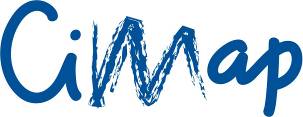 LISTE DES CORRESPONDANTS TECHNIQUES DE ZONE DU CIMAP-GANILLISTELISTE DES CORRESPONDANTS TECHNIQUES DE ZONE DU CIMAP-GANILIssue de la procédure QSECIMAP-PRO-QSE-002Réf. CIMAP-LI-QSE-017Cellule QSEDate de création : Avril 2013Version 4.0 Sept 2019